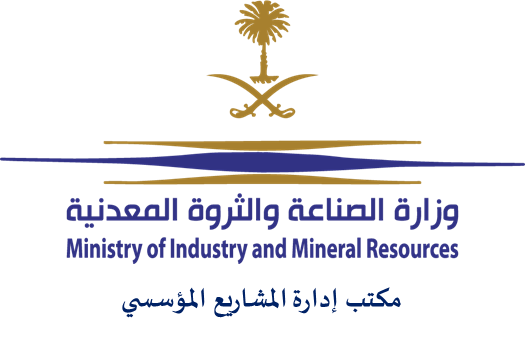 1). بيانات المنتِج المحلي/المستورد:- اسم المنشأة:............................................................................................................- رقم السجل التجاري/ترخيص صناعي :............................................................................- العنوان :..................................................................................................................- عنوان المصنع/مستودع التخزين (خرائط قوقل) .................................................................. - الشخص الذي يمكن الاتصال به :-البريد الالكتروني:.......................................................................................................- رقم الهاتف:...........................................................................................................2). تفاصيل المُنْتَج :- العلامة التجارية للمنتج:............................................بلد المنشأ:..................................- البند الجمركي:.......................................................بلد التصدير:................................- وصف المنتج :.......................................................................................................3) بيانات المنشأة المستورد منها:- اسم المنشأة:.................................................... الدولة:............................................رقم الهاتف :......................... البريد الالكتروني:.............................................................أقر بأن البيانات الواردة أعلاه صحيحة.الشخص المسؤول:.......................................................................................................اسم الشركة/المصنع:.....................................................................................................التوقيع:...................................................... التاريخ:--/--/------مُلاحظات:في حال تعبئة البيانات، وتسليمها للوزارة، فستقوم الوزارة بإرسال الموافقة عبر البريد الإلكتروني (…@mim.gov.sa) إلى المنشأة الصناعية، أو المنشأة المستورِدَة -مشاراً فيه إلى الباركود المعد في الوزارة-.يتم التحقق من اعتماد الوزارة للبيانات بما في ذلك البريد الإلكتروني والباركود في المصانع قبل التوزيع، وعند المنافذ بالنسبة للمنتجات المستوردة.